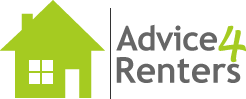 ORGANISATION CHART as at August 2017&Customer Satisfaction Survey We'd like your help in keeping accurate records of how people feel about our service. they receive from Could you please spare a few minutes to answer the following questions and hand it to a member of staff, or post it to us at our freepost address (no stamp needed).Client Name 								Date CompletedIf you had not received advice or assistance from us, what difference do you think it would have made? ………………………………………………………………………………………………………………………………………………………………………………………………………………………………………………………………………………………………………………………………………Any other comments, criticisms or suggestions for improving the service?………………………………………………………………………………………………………………………………………………………………………………………………………………………………………………………………………………………………………………………………………Are there other housing related services you would like us to provide? (If a large number of people ask for the same service we can try and make the case to our funders that the service should be provided)………………………………………………………………………………………………………………………………………………………………………………………………………………………………………………………………………………………………………………………………………Note: any information you provide will be used for internal purposes only, to improve our services.  Any statistics we publish as a result of analysing the Customer Satisfaction Surveys do not identify any indivual who has completed the form. Please return to: info@advice4renters.org.uk or post in Freepost envelope provided.Please tick the appropriate boxHow easy have you found it to contact us?a) by ‘phoneEasy           Not Easy          Difficult          N/Ab) by letter or e-mailEasy           Not Easy          Difficult          N/Ac) calling in personEasy           Not Easy          Difficult          N/AWas the advice we gave you easy to understand?Easy           Not Easy          Difficult Did we keep you up-to-date with progress?Yes        N  No           Not completlyWas the advice we have gave you helpful?#Very helpful        Helpful       Not helpful Volunteer name: _________________________________Date of Exit Interview: ____________________________Interview facilitated by: ___________________________1. Why is the volunteer leaving the?2. What did you like / dislike about your role?3. Did you achieve what you wanted to achieve from volunteering? (If not, what else would you liked to have achieved?)4. What do you feel you have gained from volunteering?5. Have you developed any skills / learnt anything new whilst volunteering?6. Do you feel that you received adequate training were fully supported during your time as a volunteer? (If not, please explain why not)7. Do you feel that there are any improvements we could make at the centre that would have enhanced your time as a volunteer?8. Would you volunteer again? (If not, why not?)9. Do you have any comments you would like to add?